ЧЕРКАСЬКА МІСЬКА РАДА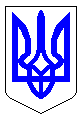 ЧЕРКАСЬКА МІСЬКА РАДАВИКОНАВЧИЙ КОМІТЕТРІШЕННЯВід 12.07.2016 № 841Про тимчасову заборону рухутранспортних засобівВідповідно до статті 40 Закону України «Про місцеве самоврядування в Україні», пункту 4 частини першої статті 19, пункту 4 частини першої статті 20 Закону України «Про автомобільні дороги», у зв’язку продовженням будівництва житлових будинків, враховуючи звернення голови житлово-будівельного кооперативу «Резиденція Черкаси 1» Мельника М.П. (вх. №7943-01-14 від 04.07.2016), виконком міської радиВИРІШИВ:1. Тимчасово заборонити рух транспортних засобів вулицею Гоголя між вул. Остафія Дашковича та вул. Симоненка з 12 липня до 31 грудня 2016 року.2. Голові житлово-будівельного кооперативу «Резиденція Черкаси 1» Мельнику М.П.:2.1. Встановити необхідні дорожні знаки та огородження, погоджені з управлінням патрульної поліції у м. Черкасах;2.2. Відновити пошкоджене асфальтобетонне покриття до 31 грудня 2016 року. 3. Оприлюднити це рішення в засобах масової інформації.4. Контроль за виконанням рішення покласти на директора департаменту житлово-комунального комплексу Яценка О.О.Міський голова                                                                           А.В.Бондаренко